проект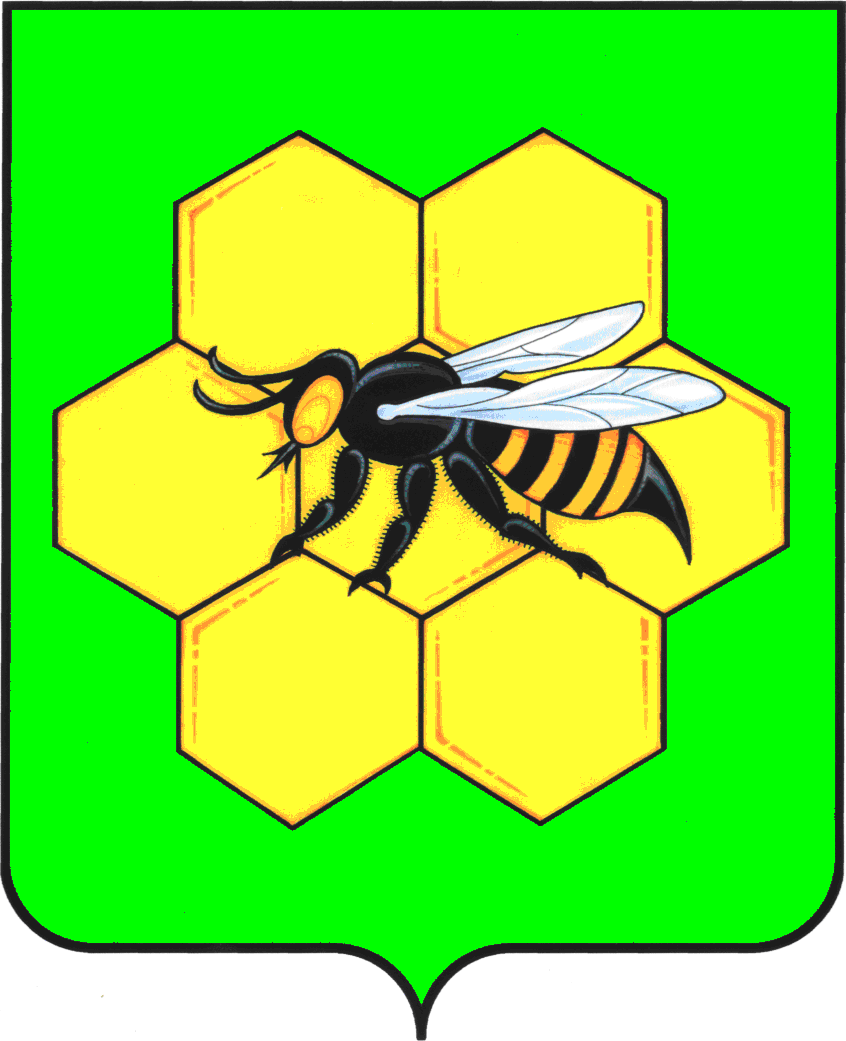 АДМИНИСТРАЦИЯМУНИЦИПАЛЬНОГО РАЙОНА ПЕСТРАВСКИЙСАМАРСКОЙ ОБЛАСТИПОСТАНОВЛЕНИЕ_______________№_________О внесении изменений в постановление администрации муниципального района Пестравский Самарской области от 23.01.2018 № 17 «О создании административной комиссии муниципального района Пестравский Самарской области»В связи с произошедшими кадровыми изменениями, в соответствии с Законом Самарской области от 06.05.2006 № 37-ГД «Об административных комиссиях на территории Самарской области», руководствуясь статьями 41, 43 Устава муниципального района Пестравский Самарской области, администрация муниципального района Пестравский Самарской области ПОСТАНОВЛЯЕТ:Внести в постановление администрации муниципального района Пестравский Самарской области от 23.01.2018 № 17 «О создании административной комиссии муниципального района Пестравский Самарской области» изменение, изложив приложение № 1 в новой редакции, согласно приложению к настоящему постановлению.Руководителю аппарата администрации муниципального района Пестравский (Завацких Н.А.) довести настоящее постановление до сведения заинтересованных лиц.Опубликовать настоящее постановление в районной газете «Степь» и разместить на официальном Интернет-сайте муниципального района Пестравский.Контроль за исполнением настоящего постановления возложить на заместителя Главы муниципального района Пестравский по вопросам общественной безопасности, правопорядка и противодействия коррупции (Семдянов В.А.)Глава муниципального районаПестравский                                                                                       А.П. ЛюбаевЧистова 8(846)7422749Приложениек постановлению администрациимуниципального района ПестравскийСамарской областиот_________________ № _____СОСТАВадминистративной комиссии муниципального района Пестравский Самарской области1.Семдянов Виктор АлександровичЗаместитель Главы муниципального района Пестравский по вопросам общественной безопасности, правопорядка и противодействия коррупции, председатель административной комиссии муниципального района Пестравский 2.Поставной Иван АлександровичНачальник отдела ГО и ЧС администрации муниципального района Пестравский, заместитель председателя административной комиссии3.Чистова Любовь ВасильевнаОтветственный секретарь административной комиссии администрации муниципального района ПестравскийЧлены комиссии:Члены комиссии:Члены комиссии:4.Власов Николай НиколаевичНачальник МКУ «Отдел по управлению муниципальным имуществом и земельными ресурсами администрации муниципального района Пестравский»5.Ваньков Николай ИвановичВедущий специалист по охране окружающей среды администрации муниципального района Пестравский 6.Малютина Наталья АлександровнаГлавный специалист администрации муниципального района Пестравский по развитию потребительского рынка7.Уварова Елена ВладимировнаГлавный специалист администрации муниципального района Пестравский по правовым вопросам8.Голубева Ольга ВладимировнаДиректор МУП «Проектно-сметное бюро» муниципального района Пестравский9.Плеванюк Сергей СергеевичГлава сельского поселения Пестравка (по согласованию)10.Ишков Сергей ВасильевичНачальник Отделения МВД России по Пестравскому району (по согласованию)11.Мясоедов Олег МихайловичНачальник Южных электрических сетей АО «Самарская сетевая компания» (по согласованию)